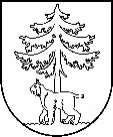 JĒKABPILS PILSĒTAS PAŠVALDĪBAIEPIRKUMU KOMISIJA Reģistrācijas Nr.90000024205Brīvības iela 120, Jēkabpils, LV – 5201Tālrunis 65236777, fakss 65207304, elektroniskais pasts vpa@jekabpils.lvJēkabpilī30.07.2018.  Nr. 1.2.13.1/206Uz ___________Nr._______Visiem piegādātājiemPar publisko iepirkumu ar identifikācijas nr. JPP 2018/49/ERAFJēkabpils pilsētas pašvaldības iepirkuma komisija ir saņēmusi piegādātāja jautājumu par publisko iepirkumu “Objekta “Ražošanas ēkas jaunbūve uzņēmējdarbības attīstībai Ķieģeļu ielā 19, Jēkabpilī” būvprojekta izstrāde un autoruzraudzības veikšana”, identifikācijas Nr. JPP 2018/49/ERAF, un sniedz atbildi : Jautājums: Izskatot iepirkuma “Objekta “Ražošanas ēkas jaunbūve uzņēmējdarbības attīstībai Ķieģeļu ielā 19, Jēkabpilī” būvprojekta izstrāde un autoruzraudzība” nolikumu, redzams, ka –“3.1.1. Pretendentam jābūt izpildītam vismaz vienam projektēšanas līgumam ražošanas ēkas jaunbūves vai pārbūves būvprojekta izstrādē ar kopējo platību 2000 m2, kura līgumcena nav mazāka par Pretendenta šī iepirkuma finanšu piedāvājumā norādīto līgumcenu bez PVN projektēšanai, un kuri pabeigti laika periodā no 2015., 2016., 2017. vai 2018.gadā līdz piedāvājumu iesniegšanas termiņa beigām līgumā noteiktajā termiņā un kvalitātē.”Vai objekts “VUGD depo ēkas jaunbūve, Jaunpils ielā b/n, Rīgā” ar kopējo platību – 3 563 m2, būvapjomu – 19 508 m3 ir uzskatāms par atbilstošu pretendenta pieredzi?Atbilde: Pēc būvju kvalifikācijas VUGD depo ēka nav ražošanas ēka (Ministru kabineta 12.06.2018. noteikumi Nr. 326 “Būvju klasifikācijas noteikumi”). Komisijas priekšsēdētāja							L.MeldrājaStankevica  65207309